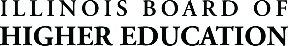 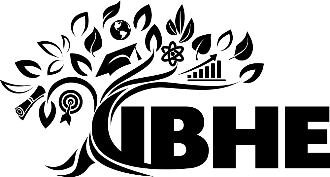 December 27, 2019TO:	Members of the General Assembly	Clerk of the House of Representatives	Secretary of the SenateFROM:	Nyle Robinson, Interim Executive DirectorRE:	Behavioral Health Workforce Education Center Task Force ReportPursuant to Public Acts 100-767 and 101-202, the Illinois Board of Higher Education has been appointed to staff and administer the Behavioral Health Workforce Education Center Task Force.According to 110 ILCS 165/5, the purpose of the Task Force is to study the concepts presented in House Bill 5111, as introduced, of the 100th General Assembly.  The main concept is to create a Behavioral Health Education Center within a teaching or research public university to provide scholarships and training for behavioral health specialists.The Behavioral Health Workforce Education Center Task Force was comprised of personnel of the University of Illinois System and the Southern Illinois University System, along with personnel from the Community Behavioral Health Association, the Division of Mental Health of the Department of Human Services, and Lurie Children’s Hospital in Chicago.I am pleased to submit to you the report from the Behavioral Health Workforce Education Center Task Force.We look forward to continuing to work with you, as well as the leaders of our committed state agencies and other public and private groups upon the review of our findings and recommendations.Sincerely,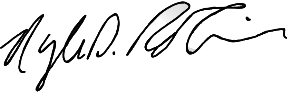 Nyle RobinsonInterim Executive Director